Publicado en  el 23/09/2016 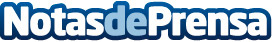 10 premiats pel concurs Experiència Fotogràfica Internacional dels Monuments 2016Aquest concurs, dedicat als joves del territori català, ha repartit els premisDatos de contacto:Nota de prensa publicada en: https://www.notasdeprensa.es/10-premiats-pel-concurs-experiencia Categorias: Cataluña http://www.notasdeprensa.es